ПРОЕКТ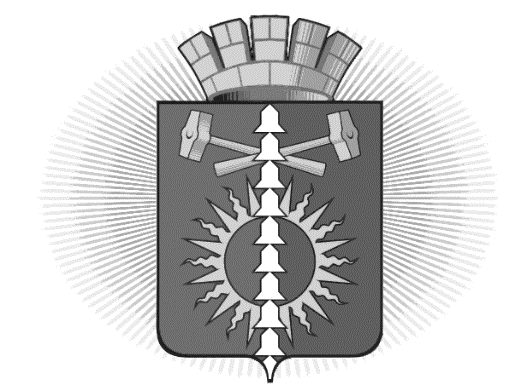 АДМИНИСТРАЦИЯ ГОРОДСКОГО ОКРУГА ВЕРХНИЙ ТАГИЛП О С Т А Н О В Л Е Н И Еот «_____» ___________ № _____город Верхний Тагил Об утверждении новой редакции административного регламента предоставления муниципальной услуги «Выдача разрешений на ввод объекта в эксплуатацию при осуществлении строительства, реконструкции объекта капитального строительства, расположенного на территории городского округа Верхний Тагил»В целях реализации  Федерального закона от 27.07.2010  № 210-ФЗ   «Об организации предоставления государственных и муниципальных услуг» (ред. от 28.12.2016),  в соответствии с Исчерпывающим перечнем процедур в сфере жилищного строительства, утвержденного постановлением Правительства Российской Федерации от 30.04.2014 № 403, руководствуясь Градостроительным кодексом Российской Федерации от 29.12.2004 № 190-ФЗ (ред. от 07.03.2017), Уставом городского округа Верхний Тагил,ПОСТАНОВЛЯЮ:   1. Утвердить новую редакцию административного регламента предоставления муниципальной услуги «Выдача разрешений на ввод объекта в эксплуатацию при осуществлении строительства, реконструкции объекта капитального строительства, расположенного на территории городского округа Верхний Тагил» (прилагается).2. Постановление администрации городского округа Верхний Тагил от 25.08.2014 № 591 (ред. от 17.11.2014, от 17.08.2015, от 07.12.2015, от 28.06.2015,  от 17.08.2016) «О внесении изменений в административный регламент предоставления муниципальной услуги «Выдача разрешений на ввод объекта в эксплуатацию при осуществлении строительства, реконструкции объекта капитального строительства, расположенного на территории городского округа Верхний Тагил» считать утратившим силу.               3. Разместить настоящее постановление  на официальном на сайте  городского округа Верхний Тагил: www.go-vtagil.ru.4. Контроль исполнения настоящего постановления возложить на   заместителя Главы администрации по жилищно-коммунальному и городскому хозяйству Прокошина Ю.В.Глава городского округа Верхний Тагил                                 С.Г. КалининУтвержденПостановлением Администрации городского округа Верхний Тагилот «____»_______20___г. №____ АДМИНИСТРАТИВНЫЙ РЕГЛАМЕНТПРЕДОСТАВЛЕНИЯ МУНИЦИПАЛЬНОЙ УСЛУГИ "ВЫДАЧА РАЗРЕШЕНИЙНА ВВОД ОБЪЕКТА В ЭКСПЛУАТАЦИЮ ПРИ ОСУЩЕСТВЛЕНИИ СТРОИТЕЛЬСТВА, РЕКОНСТРУКЦИИ ОБЪЕКТА КАПИТАЛЬНОГО СТРОИТЕЛЬСТВА, РАСПОЛОЖЕННОГО НА ТЕРРИТОРИИ ГОРОДСКОГО ОКРУГА ВЕРХНИЙ ТАГИЛ"(В НОВОЙ РЕДАКЦИИ)Раздел 1. ОБЩИЕ ПОЛОЖЕНИЯ1. Настоящий Административный регламент предоставления муниципальной услуги (далее - Регламент) "Выдача разрешений на ввод объекта в эксплуатацию при осуществлении строительства, реконструкции объекта капитального строительства, расположенного на территории городского округа Верхний Тагил" в новой редакции (далее - Муниципальная услуга) разработан в целях повышения качества предоставления и доступности Муниципальной услуги, создания комфортных условий для ее получения.Регламент определяет порядок, сроки и последовательность действий (административных процедур) при предоставлении Муниципальной услуги.2. Получателями Муниципальной услуги являются физические и (или) юридические лица, заинтересованные в предоставлении Муниципальной услуги, или их представители, действующие на основании доверенности, оформленной в соответствии с Гражданским кодексом Российской Федерации (далее - Заявители).3. Информация о порядке предоставления Муниципальной услуги предоставляется архитектурно-строительным отделом Администрации городского округа Верхний Тагил (далее - АСО) при устном обращении Заявителя, а также путем использования средств телефонной, почтовой связи, электронной почты. Информация предоставляется по письменному запросу в течение 30 дней, по устному обращению - непосредственно в момент обращения.Информация о месте нахождения и графике работы исполнителя Муниципальной услуги:архитектурно-строительный отдел Администрации городского округа Верхний Тагил находится по адресу: город Верхний Тагил, улица Жуковского, дом 13, кабинет 3.Почтовый адрес: 624162, Свердловская обл., г. Верхний Тагил, ул. Жуковского, дом 13.Электронный адрес: adm_vtagil@mail.ru.Адрес официального интернет-сайта городского округа Верхний Тагил:http://go-vtagil.ru.График работы по предоставлению Муниципальной услуги:понедельник, вторник, среда, четверг с 8-00 до 17-15 часов, пятница с 8-00 до 16-00 часов (перерыв на обед с 13-00 до 14-00 часов) Справочный телефон: 8 (34356) 2-00-26.Предоставление муниципальной услуги, предусмотренной настоящим Административным регламентом, может осуществляться в государственном бюджетном учреждении Свердловской области "Многофункциональный центр предоставления государственных и муниципальных услуг" на территории городского округа Верхний Тагил (далее - МФЦ).Полный текст Регламента размещается на официальном сайте Администрации  городского округа Верхний Тагил в сети Интернет, в средствах массовой информации, путем официального опубликования проекта постановления об утверждении данного Регламента;При ответах на телефонные звонки и устные обращения специалист АСО, в чьи должностные обязанности входит исполнение данной Муниципальной услуги (далее - Специалист), подробно, в вежливой (корректной) форме информирует обратившихся по интересующим их вопросам. Ответ на телефонный звонок должен начинаться с информации о наименовании органа, в который позвонил Заявитель, фамилии, имени, отчестве и должности Специалиста, принявшего телефонный звонок.Информирование и консультирование по вопросам предоставления Муниципальной услуги может осуществляться специалистами многофункционального центра предоставления государственных и муниципальных услуг (МФЦ).При личном обращении в АСО или в МФЦ, а также по письменному обращению и по справочному телефону Заявителям предоставляется следующая информация:1) о нормативных правовых актах, регулирующих предоставление Муниципальной услуги, о процедуре предоставления Муниципальной услуги;2) о перечне и видах документов, необходимых для получения Муниципальной услуги;3) о местах нахождения и графиках работы уполномоченных органов, предоставляющих Муниципальную услугу, и организаций, обращение в которые необходимо и обязательно для предоставления Муниципальной услуги;4) о сроках предоставления Муниципальной услуги;5) о порядке обжалования действий (бездействия) и решений, осуществляемых и принимаемых в ходе оказания Муниципальной услуги;6) о ходе предоставления Муниципальной услуги (для Заявителей, подавших заявление и документы в МФЦ).Письменный ответ на обращение подписывается Главой городского округа Верхний Тагил (уполномоченным им лицом) либо уполномоченным лицом МФЦ (в случае если обращение направлено в МФЦ), и должен содержать фамилию и номер телефона исполнителя, и направляется по почтовому адресу, указанному в обращении.Раздел 2. СТАНДАРТ ПРЕДОСТАВЛЕНИЯ МУНИЦИПАЛЬНОЙ УСЛУГИ4. Наименование Муниципальной услуги - "Выдача разрешений на ввод объекта в эксплуатацию при осуществлении строительства, реконструкции объекта капитального строительства, расположенного на территории городского округа Верхний Тагил" ".5. Наименование органа, предоставляющего Муниципальную услугу.Непосредственное предоставление Муниципальной услуги осуществляет архитектурно-строительный отдел Администрации городского округа Верхний Тагил.Предоставление муниципальной услуги, предусмотренной настоящим Административным регламентом, может осуществляться в государственном бюджетном учреждении Свердловской области "Многофункциональный центр предоставления государственных и муниципальных услуг" на территории городского округа Верхний Тагил.Предоставление Муниципальной услуги в электронной форме предполагает использование информационно-телекоммуникационных технологий, в том числе Портала государственных услуг Свердловской области, универсальной электронной карты и других средств, установленных действующим законодательством.6. Результатом предоставления Муниципальной услуги является:1) разрешение на ввод объекта в эксплуатацию;2) решение об отказе в выдаче разрешения на ввод объекта в эксплуатацию;3) внесение изменений в разрешение на ввод объекта в эксплуатацию.7. Срок предоставления Муниципальной услуги.Срок предоставления Муниципальной услуги не должен превышать 7 рабочих дней со дня поступления заявления о выдаче разрешения на ввод объекта в эксплуатацию.8. Правовые основания для предоставления Муниципальной услуги.Правовыми основаниями для предоставления Муниципальной услуги, предусмотренной настоящим Регламентом, являются:1) Градостроительный кодекс Российской Федерации;2) Федеральный закон от 29.12.2004 № 191-ФЗ "О введении в действие Градостроительного кодекса Российской Федерации";3) Федеральный закон от 06.10.2003 № 131-ФЗ "Об общих принципах организации местного самоуправления в Российской Федерации";4) Федеральный закон от 27.07.2010 № 210-ФЗ "Об организации предоставления государственных и муниципальных услуг";5) Федеральный закон от 02.05.2006 № 59-ФЗ "О порядке рассмотрения обращений граждан Российской Федерации";6) Приказ Министерства строительства Российской Федерации от 19.02.2015 № 117/пр "Об утверждении формы разрешения на строительство и формы разрешения на ввод объекта в эксплуатацию";7) Решение Думы городского округа Верхний Тагил от 17.04.2014№ 26/5 46 "Об утверждении Правил землепользования и застройки городского округа Верхний Тагил9) Устав Качканарского городского округа, утвержденный Решением Качканарской городской Думы от 09.06.2006 N 62 (в ред. от 19.10.2016).9. Перечень документов, необходимых в соответствии с законодательными или иными нормативными правовыми актами для предоставления Муниципальной услуги.Для предоставления Муниципальной услуги, предусмотренной настоящим Регламентом, Заявитель направляет в Администрацию городского округа Верхний Тагил заявление о выдаче разрешения на ввод объекта в эксплуатацию.(форма заявления - приложение № 1 к Регламенту)Вместе с заявлением для принятия решения о выдаче разрешения на ввод объекта в эксплуатацию необходимы следующие документы:1) правоустанавливающие документы на земельный участок;2) градостроительный план земельного участка, представленный для получения разрешения на строительство, или в случае строительства, реконструкции линейного объекта проект планировки территории и проект межевания территории;3) разрешение на строительство;4) акт приемки объекта капитального строительства (в случае осуществления строительства, реконструкции на основании договора строительного подряда); 5) документ, подтверждающий соответствие построенного, реконструированного объекта капитального строительства требованиям технических регламентов и подписанный лицом, осуществляющим строительство;6) документ, подтверждающий соответствие параметров построенного, реконструированного объекта капитального строительства проектной документации, в том числе требованиям энергетической эффективности и требованиям оснащенности объекта капитального строительства приборами учета используемых энергетических ресурсов, и подписанный лицом, осуществляющим строительство (лицом, осуществляющим строительство, и застройщиком или техническим заказчиком в случае осуществления строительства, реконструкции на основании договора строительного подряда, а также лицом, осуществляющим строительный контроль, в случае осуществления строительного контроля на основании договора), за исключением случаев осуществления строительства, реконструкции объектов индивидуального жилищного строительства; 6) документ, подтверждающий соответствие параметров построенного, реконструированного объекта капитального строительства проектной документации, в том числе требованиям энергетической эффективности и требованиям оснащенности объекта капитального строительства приборами учета используемых энергетических ресурсов, и подписанный лицом, осуществляющим строительство (лицом, осуществляющим строительство, и застройщиком или техническим заказчиком в случае осуществления строительства, реконструкции на основании договора строительного подряда, а также лицом, осуществляющим строительный контроль, в случае осуществления строительного контроля на основании договора), за исключением случаев осуществления строительства, реконструкции объектов индивидуального жилищного строительства; 7) документы, подтверждающие соответствие построенного, реконструированного объекта капитального строительства техническим условиям и подписанные представителями организаций, осуществляющих эксплуатацию сетей инженерно-технического обеспечения (при их наличии);8) схема, отображающая расположение построенного, реконструированного объекта капитального строительства, расположение сетей инженерно-технического обеспечения в границах земельного участка и планировочную организацию земельного участка и подписанная лицом, осуществляющим строительство (лицом, осуществляющим строительство, и застройщиком или техническим заказчиком в случае осуществления строительства, реконструкции на основании договора строительного подряда), за исключением случаев строительства, реконструкции линейного объекта; 9) заключение органа государственного строительного надзора (в случае, если предусмотрено осуществление государственного строительного надзора) о соответствии построенного, реконструированного объекта капитального строительства требованиям технических регламентов и проектной документации, в том числе требованиям энергетической эффективности и требованиям оснащенности объекта капитального строительства приборами учета используемых энергетических ресурсов, заключение федерального государственного экологического надзора в случаях, предусмотренных частью 7 статьи 54 Градостроительного Кодекса РФ;10) документ, подтверждающий заключение договора обязательного страхования гражданской ответственности владельца опасного объекта за причинение вреда в результате аварии на опасном объекте в соответствии с законодательством Российской Федерации об обязательном страховании гражданской ответственности владельца опасного объекта за причинение вреда в результате аварии на опасном объекте;(п. 10 введен Федеральным законом от 27.07.2010 N 226-ФЗ)11) акт приемки выполненных работ по сохранению объекта культурного наследия, утвержденный соответствующим органом охраны объектов культурного наследия, определенным Федеральным законом от 25 июня 2002 года N 73-ФЗ "Об объектах культурного наследия (памятниках истории и культуры) народов Российской Федерации", при проведении реставрации, консервации, ремонта этого объекта и его приспособления для современного использования;12) технический план объекта капитального строительства, подготовленный в соответствии с Федеральным законом от 13 июля 2015 года № 218-ФЗ "О государственной регистрации недвижимости".Заявление о предоставлении Муниципальной услуги с приложением документов, указанных в пункте 9 Регламента, может быть направлено:1) непосредственно в организационно-правовой отдел Администрации городского округа Верхний Тагил;2) посредством многофункционального центра предоставления государственных и муниципальных услуг - МФЦ.10. Перечень оснований для отказа в предоставлении Муниципальной услуги:1) отсутствие документов, указанных в п. 9 настоящего Регламента;2) несоответствие объекта капитального строительства требованиям к строительству, реконструкции объекта капитального строительства, установленным на дату выдачи представленного для получения разрешения на строительство градостроительного плана земельного участка, или в случае строительства, реконструкции, капитального ремонта линейного объекта требованиям проекта планировки территории и проекта межевания территории;3) несоответствие объекта капитального строительства требованиям, установленным в разрешении на строительство;4) несоответствие параметров построенного, реконструированного объекта капитального строительства проектной документации. Данное основание не применяется в отношении объектов индивидуального жилищного строительства;5) несоответствие объекта капитального строительства разрешенному использованию земельного участка и (или) ограничениям, установленным в соответствии с земельным и иным законодательством Российской Федерации на дату выдачи представленного для получения разрешения на строительство градостроительного плана земельного участка градостроительным регламентом;6) непредставление сведений о площади, о высоте и об этажности планируемого объекта капитального строительства, о сетях инженерно-технического обеспечения, одного экземпляра копии результатов инженерных изысканий и по одному экземпляру копий разделов проектной документации, предусмотренных Градостроительным кодексом Российской Федерации, или одного экземпляра копии схемы планировочной организации земельного участка с обозначением места размещения объекта индивидуального жилищного строительства для размещения в информационной системе обеспечения градостроительной деятельности;7) непредставление застройщиком в орган, выдавший разрешение на строительство, копии схемы, отображающей расположение построенного, реконструированного объекта капитального строительства, расположение сетей инженерно-технического обеспечения в границах земельного участка и планировочную организацию земельного участка.При установлении факта отсутствия необходимых документов, указанных в пункте 9 настоящего Регламента, и (или) неправильного их оформления специалист АСО Администрации городского округа Верхний Тагил уведомляет Заявителя о наличии препятствий для предоставления Муниципальной услуги, разъясняет Заявителю содержание выявленных недостатков в представленных документах и предлагает принять меры по их устранению.11. Муниципальная услуга  по выдаче разрешений на ввод объекта в эксплуатацию при осуществлении строительства, реконструкции объекта капитального строительства, расположенного на территории городского округа Верхний Тагилпредоставляется на безвозмездной основе.12. Максимальный срок ожидания в очереди при обращении за предоставлением Муниципальной услуги и при получении результата предоставления Муниципальной услуги:1) максимальный срок ожидания в очереди при обращении за предоставлением Муниципальной услуги не должен превышать 15 минут;2) срок ожидания Заявителем в очереди при получении результата предоставления Муниципальной услуги, предусмотренной настоящим Регламентом, не должен превышать 15 минут.13. Запрос Заявителя (заявление) о предоставлении Муниципальной услуги, предусмотренной настоящим Регламентом, в течение 1 рабочего дня с момента поступления подлежит регистрации в журнале регистрации заявлений граждан, ведение которого осуществляет организационно-правовой отдел Администрации городского округа Верхний Тагил, либо в МФЦ (в случае если заявление на предоставление Муниципальной услуги подается посредством МФЦ).В любое время с момента поступления заявления о предоставлении муниципальной услуги, предусмотренной настоящим Регламентом, на территории городского округа Верхний Тагил Заявитель имеет право получения сведений о прохождении административных процедур посредством личного посещения АСО либо МФЦ (в случае если заявление на предоставление Муниципальной услуги подается посредством МФЦ). Для получения сведений о прохождении административных процедур Заявитель действует лично либо через доверенное лицо, имеющее специальное полномочие.14. Муниципальная услуга по выдаче разрешений на ввод объекта в эксплуатацию при осуществлении строительства, реконструкции объекта капитального строительства, расположенного на территории городского округа Верхний Тагилпредоставляется архитектурно-строительным отделом Администрации городского округа Верхний Тагил в здании Администрации городского округа Верхний Тагил по  адресу: город Верхний Тагил, улица Жуковского, дом 13, кабинет № 3:1) кабинет приема Заявителей оборудован табличкой с указанием наименования отдела, фамилии, имени, отчества Специалиста, а также графиком приема Заявителей. Кабинет № 3 оборудован столами, стульями для возможности заполнения гражданами заявлений и оформления необходимых документов;2) рабочее место Специалиста оборудовано персональным компьютером с возможностью доступа к необходимым информационным базам данных, печатающим и копировальным устройством, а также телефонной связью.15. Показателями доступности Муниципальной услуги являются:1) информированность Заявителя о получении Муниципальной услуги (содержание, порядок и условия ее получения);2) комфортность ожидания Муниципальной услуги (оснащенные места ожидания, санитарно-гигиенические условия помещения (освещенность, просторность, отопление, эстетическое оформление));3) комфортность получения Муниципальной услуги (техническая оснащенность - комфортность организации процесса; отношение специалистов, участвующих в предоставлении Муниципальной услуги, к Заявителю: вежливость, тактичность);4) бесплатность получения Муниципальной услуги;5) транспортная и пешеходная доступность здания Администрации;6) режим работы Администрации и специалиста, осуществляющего предоставление Муниципальной услуги;7) возможность обжалования действий (бездействия) и решений, осуществляемых и принятых в ходе предоставления Муниципальной услуги, в досудебном и в судебном порядке.Помещение должно соответствовать требованиям к обеспечению условий доступности для инвалидов, в соответствии с законодательством Российской Федерации о социальной защите инвалидов, которые включают:возможность беспрепятственного входа в объекты и выхода из них;содействие со стороны должностных лиц, при необходимости, инвалиду при входе в объект и выходе из него;оборудование на прилегающих к зданию территориях мест для парковки автотранспортных средств инвалидов;возможность посадки в транспортное средство и высадки из него перед входом на объекты, в том числе с использованием кресла-коляски и, при необходимости, с помощью сотрудников;возможность самостоятельного передвижения по объекту в целях доступа к месту предоставления услуги, а также с помощью должностных лиц, предоставляющих услуги;сопровождение инвалидов, имеющих стойкие расстройства функции зрения и самостоятельного передвижения, по территории объекта;проведение инструктажа должностных лиц, осуществляющих первичный контакт с получателями услуги, по вопросам работы с инвалидами;размещение носителей информации о порядке предоставления услуги инвалидам с учетом ограничений их жизнедеятельности, в том числе, при необходимости, дублирование необходимой для получения услуги звуковой и зрительной информации;обеспечение допуска на объект собаки-проводника при наличии документа, подтверждающего ее специальное обучение, выданного по форме, установленной федеральным органом исполнительной власти, осуществляющим функции по выработке и реализации государственной политики и нормативно-правовому регулированию в сфере социальной защиты населения;оказание должностными лицами инвалидам необходимой помощи, связанной с разъяснением в доступной для них форме порядка предоставления и получения услуги, оформлением необходимых для ее предоставления документов, ознакомлением инвалидов с размещением кабинетов, последовательностью действий, необходимых для получения услуги;обеспечение допуска сурдопереводчика, тифлосурдопереводчика, а также иного лица, владеющего жестовым языком;обеспечение условий доступности для инвалидов по зрению официальных сайтов органа местного самоуправления в информационно-телекоммуникационной сети Интернет;предоставление инвалидам возможности получения муниципальной услуги в электронном виде с учетом ограничений их жизнедеятельности;предоставление, при необходимости, услуги по месту жительства инвалида или в дистанционном режиме;оказание должностными органа местного самоуправления иной необходимой инвалидам помощи в преодолении барьеров, мешающих получению ими услуг наравне с другими лицами.Основные принципы деятельности Организации, направленной на обеспечение условий доступности для инвалидов объектов и предоставляемых услуг, а также оказание им при этом необходимой помощи.Деятельность Организации, направленная на обеспечение условий доступности для инвалидов объектов и предоставляемых услуг, а также оказание им при этом необходимой помощи в Учреждении осуществляется на основе следующих основных принципов:а) уважение присущего человеку достоинства, его личной самостоятельности, включая свободу делать свой собственный выбор, и независимости;б) недискриминация;в) полное и эффективное вовлечение и включение в общество;г) уважение особенностей инвалидов и их принятие в качестве компонента людского многообразия и части человечества;д) равенство возможностей;е) доступность;ж) равенство мужчин и женщин;з) уважение развивающихся способностей детей-инвалидов и уважение права детей-инвалидов сохранять свою индивидуальность.16. Показателями качества Муниципальной услуги являются:1) оперативность предоставления Муниципальной услуги (соответствие стандарту времени, затраченного на подготовку необходимых документов, ожидание предоставления Муниципальной услуги, непосредственное получение Муниципальной услуги);2) точность обработки данных, правильность оформления документов;3) компетентность специалистов, осуществляющих предоставление Муниципальной услуги (профессиональная грамотность);4) количество обоснованных жалоб.Раздел 3. СОСТАВ, ПОСЛЕДОВАТЕЛЬНОСТЬ И СРОКИВЫПОЛНЕНИЯ АДМИНИСТРАТИВНЫХ ПРОЦЕДУР,ТРЕБОВАНИЯ К ПОРЯДКУ ИХ ВЫПОЛНЕНИЯ17. Состав и последовательность выполнения административных процедур при предоставлении Муниципальной услуги.Предоставление Муниципальной услуги включает в себя следующие административные процедуры:1) прием заявления и требуемых документов;2) рассмотрение заявления и представленных документов;3) осмотр объекта капитального строительства;4) подготовка и выдача разрешения на ввод объекта в эксплуатацию либо решение об отказе в выдаче разрешения на ввод объекта в эксплуатацию.При получении Муниципальной услуги через МФЦ выдачу Заявителям (их представителям) результатов предоставления Муниципальной услуги осуществляет специалист МФЦ.18. Блок-схема предоставления Муниципальной услуги приводится в приложении № 2 к настоящему Регламенту.19. Прием и регистрация заявления и представленных документов.Процедура предоставления Муниципальной услуги начинается с поступления заявления о предоставлении Муниципальной услуги с необходимым пакетом документов.Специалист, уполномоченный принимать документы, устанавливает предмет обращения, проверяет наличие и правильность оформления документов согласно п. 9 настоящего Регламента.В случае подачи заявления посредством многофункционального центра предоставления государственных и муниципальных услуг, прием документов, необходимых для предоставления Муниципальной услуги, указанных в пункте 9 раздела 2 настоящего Административного регламента, осуществляет специалист МФЦ.При установлении фактов отсутствия необходимых документов, либо неправильность их оформления. Специалист, уполномоченный на прием документов, уведомляет Заявителя о наличии препятствий для предоставления Муниципальной услуги, объясняет Заявителю содержание выявленных недостатков в представленных документах и предлагает принять меры по их устранению:1) при согласии Заявителя устранить препятствия Специалист возвращает представленные документы;2) при несогласии Заявителя устранить препятствия Специалист обращает его внимание, что указанное обстоятельство может препятствовать предоставлению Муниципальной услуги.Поступившее заявление подлежит обязательной регистрации в Журнале регистрации входящей корреспонденции в течение 1 рабочего дня с момента поступления, ведение которого осуществляет организационно-правовой отдел Администрации городского округа Верхний Тагил, либо МФЦ (в случае если заявление на предоставление Муниципальной услуги подается посредством МФЦ).Зарегистрированное заявление с пакетом представленных документов в течение одного рабочего дня направляется на рассмотрение начальнику АСО.Начальник АСО рассматривает представленные документы в течение того же дня и передает их Специалисту, уполномоченному на осуществление осмотра объекта капитального строительства.20. Рассмотрение заявления и представленных документов:1) документы (их копии или сведения, содержащиеся в них), указанные в подпунктах 1, 2, 3 и 9 пункта 9 настоящего Регламента, запрашиваются органами местного самоуправления, если застройщик не представил указанные документы самостоятельно в течение 1 дня со дня поступления заявления;2) документы, указанные в подпунктах 1, 4, 5, 6, 7 и 8 пункта 9 настоящего Регламента, направляются Заявителем самостоятельно, если указанные документы (их копии или сведения, содержащиеся в них) отсутствуют в распоряжении органов государственной власти, органов местного самоуправления либо подведомственных государственным органам или органам местного самоуправления организаций. Если документы, указанные в настоящей части, находятся в распоряжении органов государственной власти, органов местного самоуправления либо подведомственных государственным органам или органам местного самоуправления организаций, такие документы запрашиваются органом местного самоуправления в органах и организациях, в распоряжении которых находятся указанные документы, если застройщик не представил указанные документы самостоятельно.21. Осмотр объекта капитального строительства.Специалист, уполномоченный на осуществление осмотра, обязан осуществить осмотр объекта капитального строительства в течение 3 рабочих дней для проверки его соответствия:1) требованиям градостроительного плана земельного участка;2) требованиям, установленным в разрешении на строительство;3) требованиям, установленным в проекте планировки территории и проекте межевания территории (в случае строительства, реконструкции линейного объекта);4) требованиям проектной документации, в том числе требованиям энергетической эффективности и требованиям оснащенности объекта капитального строительства приборами учета используемых энергетических ресурсов, за исключением случаев осуществления строительства, реконструкции объекта индивидуального жилищного строительства.В случае если при строительстве, реконструкции объекта капитального строительства осуществляется государственный строительный надзор, осмотр такого объекта специалистом, уполномоченным на осуществление осмотра, не проводится.22. Подготовка и выдача документов.На основании проведенного осмотра и проверки соответствия объекта капитального строительства Специалист в течение одного рабочего дня готовит проект разрешения на ввод в эксплуатацию объекта капитального строительства (приложение № 3) либо отказ с указанием причин и передает его на подпись Главе городского округа Верхний Тагил (уполномоченному им лицу).Письменный ответ на обращение подписывается Главой городского округа Верхний Тагил (уполномоченным им лицом) либо уполномоченным лицом МФЦ (в случае если обращение направлено в МФЦ).Разрешение на ввод в эксплуатацию объекта капитального строительства либо отказ в выдаче разрешения на ввод объекта капитального строительства выдается Заявителю лично либо предоставлением по почте.При получении Муниципальной услуги через МФЦ выдачу Заявителям (их представителям) результатов предоставления Муниципальной услуги осуществляет специалист МФЦ.23. О внесении изменений в разрешение на ввод.Внесение изменений в разрешение на ввод возможно в случаях:- обнаружения технической ошибки или опечатки специалиста АСО при оформлении разрешения;- наличия ошибки или необходимости уточнения данных в документах, на основании которых были внесены сведения о построенном, реконструированном объекте в разрешение на ввод в эксплуатацию.Внесение рукописных исправлений в разрешения на ввод в эксплуатацию не допускается. При необходимости внесения исправлений и дополнений по заявлению застройщика готовится и выдается новое разрешение на ввод в эксплуатацию в срок не более 5 рабочих дней со дня регистрации заявления Заявителя. Регистрация откорректированного разрешения не требуется - реквизиты (дата выдачи и номер) не меняются.Раздел 4. ФОРМЫ КОНТРОЛЯ ИСПОЛНЕНИЯ РЕГЛАМЕНТА24. Текущий контроль за соблюдением последовательности действий, определенных административными процедурами по предоставлению Муниципальной услуги, осуществляется должностным лицом - начальником АСО. Периодичность осуществления текущего контроля носит плановый характер (осуществляется 2 раза в год) и внеплановый характер (по конкретному обращению Заявителя).25. Контроль полноты и качества предоставления Муниципальной услуги включает в себя проведение проверок, выявление и устранение нарушений порядка и сроков исполнения Муниципальной услуги, рассмотрение обращений Заявителей в ходе исполнения услуги, содержание жалобы на решения, действия (бездействие) специалистов АСО. Проверки могут быть плановыми (проводятся 2 раза в год) и внеплановыми (по конкретному обращению Заявителя).Предметом проверок является качество и доступность Муниципальной услуги (соблюдение сроков оказания, условий ожидания приема, порядка информирования о Муниципальной услуге, обоснованность отказов в предоставлении Муниципальной услуги, отсутствие избыточных административных действий).26. Контроль исполнения настоящего Регламента со стороны граждан, их объединений и организаций осуществляется в порядке и формах, установленных Федеральным законом от 02.05.2006 № 59-ФЗ "О порядке рассмотрения обращений граждан Российской Федерации".27. Должностное лицо, допустившее нарушение данного Регламента, привлекается к дисциплинарной ответственности в соответствии со статьей 192 Трудового кодекса Российской Федерации, статьей 27 Федерального закона от 02.03.2007 № 25-ФЗ "О муниципальной службе в Российской Федерации".Раздел 5. ДОСУДЕБНЫЙ (ВНЕСУДЕБНЫЙ) ПОРЯДОК ОБЖАЛОВАНИЯРЕШЕНИЙ И ДЕЙСТВИЙ (БЕЗДЕЙСТВИЯ) ОРГАНА,ПРЕДОСТАВЛЯЮЩЕГО МУНИЦИПАЛЬНУЮ УСЛУГУ, А ТАКЖЕДОЛЖНОСТНЫХ ЛИЦ И МУНИЦИПАЛЬНЫХ СЛУЖАЩИХ28. Заявитель имеет право на обжалование в досудебном порядке решений, принятых в ходе исполнения Муниципальной услуги, действий или бездействия исполнителя услуги.29. Заявитель может обратиться с жалобой в случаях:1) нарушения срока регистрации запроса Заявителя о предоставлении Муниципальной услуги;2) нарушения срока предоставления Муниципальной услуги;3) требования у Заявителя документов, не предусмотренных нормативными правовыми актами Российской Федерации, нормативными правовыми актами субъектов Российской Федерации, муниципальными правовыми актами для предоставления Муниципальной услуги;4) отказа в приеме документов, предоставление которых предусмотрено нормативными правовыми актами Российской Федерации, нормативными правовыми актами субъектов Российской Федерации, муниципальными правовыми актами для предоставления Муниципальной услуги, у Заявителя;5) отказа в предоставлении Муниципальной услуги, если основания отказа не предусмотрены федеральными законами и принятыми в соответствии с ними иными нормативными правовыми актами Российской Федерации, нормативными правовыми актами субъектов Российской Федерации, муниципальными правовыми актами;6) затребования с Заявителя при предоставлении Муниципальной услуги платы, не предусмотренной нормативными правовыми актами Российской Федерации, нормативными правовыми актами субъектов Российской Федерации, муниципальными правовыми актами;7) отказа органа, предоставляющего Муниципальную услугу, должностного лица органа, предоставляющего Муниципальную услугу, в исправлении допущенных опечаток и ошибок в выданных в результате предоставления Муниципальной услуги документах либо нарушение установленного срока таких исправлений.30. Досудебный порядок обжалования решения, действия (бездействия) должностных лиц исполнителя услуги предусматривает подачу жалобы (претензии) Заявителем в Администрацию Качканарского городского округа.31. Жалоба должна содержать:1) наименование органа, предоставляющего Муниципальную услугу, должностного лица органа, предоставляющего муниципальную услугу, либо муниципального служащего, решения и действия (бездействие) которых обжалуются;2) фамилию, имя, отчество (последнее - при наличии), сведения о месте жительства Заявителя - физического лица либо наименование, сведения о месте нахождения Заявителя - юридического лица, а также номер (номера) контактного телефона, адрес (адреса) электронной почты (при наличии) и почтовый адрес, по которым должен быть направлен ответ Заявителю;3) сведения об обжалуемых решениях и действиях (бездействии) органа, предоставляющего Муниципальную услугу, должностного лица органа, предоставляющего Муниципальную услугу, муниципального служащего;4) доводы, на основании которых Заявитель не согласен с решением и действием (бездействием) органа, предоставляющего Муниципальную услугу, должностного лица органа, предоставляющего Муниципальную услугу, либо муниципального служащего. Заявителем могут быть представлены документы (при наличии), подтверждающие доводы Заявителя, либо их копии.32. Заявитель имеет право на получение информации и документов, необходимых для обоснования и рассмотрения жалобы.33. Жалоба может быть направлена по почте, через многофункциональный центр, с использованием информационно-телекоммуникационной сети "Интернет", официального сайта органа, предоставляющего Муниципальную услугу, единого портала государственных и муниципальных услуг либо регионального портала государственных и муниципальных услуг, а также может быть принята при личном приеме Заявителя.34. Основанием для начала процедуры досудебного обжалования является регистрация жалобы в Администрации городского округа Верхний Тагил.35. Жалоба, поступившая в орган, предоставляющий Муниципальную услугу, подлежит рассмотрению должностным лицом, наделенным полномочиями по рассмотрению жалоб, в течение пятнадцати рабочих дней со дня ее регистрации, а в случае обжалования должностного лица органа, предоставляющего Муниципальную услугу, в приеме документов у Заявителя либо в исправлении допущенных опечаток и ошибок или в случае обжалования нарушения установленного срока таких исправлений - в течение пяти рабочих дней со дня ее регистрации.36. По результатам рассмотрения жалобы орган, предоставляющий Муниципальную услугу, принимает одно из следующих решений:1) удовлетворяет жалобу, в том числе в форме отмены принятого решения, исправления допущенных органом, предоставляющим Муниципальную услугу, опечаток и ошибок в выданных в результате предоставления Муниципальной услуги документах, возврата Заявителю денежных средств, взимание которых не предусмотрено нормативными правовыми актами Российской Федерации, нормативными правовыми актами субъектов Российской Федерации, муниципальными правовыми актами, а также в иных формах;2) отказывает в удовлетворении жалобы.Не позднее дня, следующего за днем принятия решения, Заявителю в письменной форме и по желанию Заявителя в электронной форме направляется мотивированный ответ о результатах рассмотрения жалобы.В случае установления в ходе или по результатам рассмотрения жалобы признаков состава административного правонарушения или преступления должностное лицо, наделенное полномочиями по рассмотрению жалоб, незамедлительно направляет имеющиеся материалы в органы прокуратуры.37. Заявитель вправе оспорить в суде решения, действия (бездействие) органа местного самоуправления, должностного лица, муниципального служащего в порядке, предусмотренном действующим законодательством Российской Федерации.38. Жалоба на решение и (или) действия (бездействие) органа, предоставляющего Муниципальную услугу, должностное лицо органа, предоставляющего Муниципальную услугу, муниципальных служащих при осуществлении в отношении юридических лиц и индивидуальных предпринимателей, являющихся субъектами градостроительных отношений, процедур в сферах строительства, может быть подана такими лицами в порядке, установленном действующим законодательством, в антимонопольный орган.Приложение № 1"Выдача разрешений на ввод объекта в эксплуатацию при осуществлении строительства, реконструкции объекта капитального строительства, расположенного на территории городского округа Верхний Тагил" В администрацию городского округа Верхний Тагил                         Сведения о заявителе (застройщике):                         __________________________________________________                         __________________________________________________(полные Ф.И.О. (в том числе физического лица,зарегистрированного в качестве индивидуальногопредпринимателя), полное наименование организациии организационно-правовой формы юридического лица)                         в лице:                         __________________________________________________(Ф.И.О. руководителя или иного уполномоченноголица, представителя физического лица)__________________________________________________                         Документ, удостоверяющий личность:                         __________________________________________________(вид документа, серия, номер документа,кем и когда выдан)                         __________________________________________________                         __________________________________________________Сведения о муниципальной регистрацииюридического лица (индивидуальногопредпринимателя):                         ОГРН (ОГРНИП)                         __________________________________________________                         ИНН                         __________________________________________________Контактная информация:                         Телефон:                         __________________________________________________                         Эл. почта:                         __________________________________________________Адрес места нахождения (регистрации) юридическоголица/адрес места жительства (регистрации)физического лица:                         __________________________________________________                         __________________________________________________Заявление о выдаче разрешения         на ввод в эксплуатацию объекта капитального строительстваПрошу  выдать  разрешение  на  ввод  в  эксплуатацию  объекта  капитальногостроительства _____________________________________________________________наименование объекта капитального строительства,                           кадастровый (условный) номер объекта__________________________________________________________________________,расположенного по адресу __________________________________________________указываются реквизиты документов о присвоении/об изменении адресана земельном участке с кадастровым номером _______________________________,построенного в соответствии с разрешением на строительство№ _____________________________  от   _________________________________градостроительным планом земельного участка № _____________________ от __________________проектом межевания и проектом планировки территории ______________________________________________________________________.Сведения об объекте капитального строительства1. Общие показатели вводимого в эксплуатацию объекта2. Объекты непроизводственного назначения (нежилые объекты)3. Объекты производственного назначения4. Линейные объекты5. Соответствие требованиям энергетической эффективностии требованиям оснащенности приборами учетаиспользуемых энергетических ресурсовСведения о техническом плане объекта капитального строительства:1) дата подготовки технического плана:___________________________________________________________________________2) фамилия, имя, отчество кадастрового инженера, подготовившего техническийплан:___________________________________________________________________________3) номер,  дата  выдачи  квалификационного аттестата кадастрового инженера,орган исполнительной власти, выдавший квалификационный аттестат:______________________________________________________________________________________________________________________________________________________4) дата  внесения  сведений о кадастровом инженере в государственный реестркадастровых инженеров:___________________________________________________________________________Приложение: *___________________ __________________ ____________________________________     должность           подпись               расшифровка подписи________________      дата              М.П.Исполнитель, телефон: _____________________________________________________* указываются документы, прилагаемые в соответствии с частью 3 статьи 55 Градостроительного кодекса Российской Федерации.Приложение № 2К административному регламенту"Выдача разрешений на ввод объекта в эксплуатацию при осуществлении строительства, реконструкции объекта капитального строительства, расположенного на территории городского округа Верхний Тагил"БЛОК-СХЕМАПОСЛЕДОВАТЕЛЬНОСТИ АДМИНИСТРАТИВНЫХ ДЕЙСТВИЙ (ПРОЦЕДУР)ПРИ ПРЕДОСТАВЛЕНИИ МУНИЦИПАЛЬНОЙ УСЛУГИ                       ┌────────────────────────────┐                       │   Поступление заявления    │                       │      о предоставлении      │                       │    Муниципальной услуги    ├───────────────────┐                       │   с необходимым пакетом    │                   │                       │         документов         │                   │                       └────────────┬───────────────┘                   │                                    \/                                  │                       ┌────────────────────────────┐                   │                       │  Специалист устанавливает  │                   │                       │    предмет обращения и     │                   │                       │     проверяет наличие      │                   │                       │       всех документов      │                   │                       └────────────┬───────────────┘                   │                                    \/                                  │            ┌───────┐  ┌────────────────────────────┐  ┌─────┐          │            │  нет  │<─┤ Все документы в наличии и  ├─>│ да  │          │            └──┬────┘  │ соответствуют требованиям  │  └──┬──┘          │               │       └────────────────────────────┘     │             │               │                    ┌─────────────────────┘             │               \/                   \/                                  │ ┌─────────────────────┐ ┌──────────────────────────┐                   │ │Специалист уведомляет│ │ Орг. отдел регистрирует  │                   │ │ Заявителя о наличии │ │       заявление.         │              ┌────┴─┐ │     препятствий     │ │   Специалист направляет  │              │7 дней│ │ для предоставления  ├>│     на рассмотрение      │              └────┬─┘ │Муниципальной услуги │ │   начальнику ОАГ и ЗО    │                   │ │и предлагает принять │ │                          │                   │ │меры по их устранению│ │                          │                   │ └─────────────────────┘ └──────────┬───────────────┘                   │                                    \/                                  │                       ┌────────────────────────────┐                   │                       │Начальник Отдела архитектуры│                   │                       │    и градостроительства    │                   │                       │ передает пакет документов  │                   │                       │специалисту, уполномоченному│                   │                       │  на осуществление осмотра  │                   │                       │    объекта капитального    │                   │                       │       строительства        │                   │                       └──┬──────────────────────┬──┘                   │             ┌────────────┘                      └────────────┐         │             \/                                               \/        │   ┌─────────────────────┐                        ┌────────────────────┐│   │ Специалист готовит  │                        │     Специалист     ││   │мотивированный отказ │                        │осуществляет осмотр ││   │ в выдаче разрешения │                        │объекта капитального││   │       на ввод       │                        │   строительства    ││   │   в эксплуатацию    │                        │    для проверки    ││   │объекта капитального │                        │ его соответствия и ││   │    строительства    │                        │заполняет разрешение││   │ с указанием причин  │                        │  на ввод объекта   ││   │                     │                        │   в эксплуатацию   ││   └─────────┬───────────┘                        └────────────┬───────┘│             └────────────┐                      ┌─────────────┘        │                          \/                     \/                     │                       ┌───────────────────────────┐                    │                       │Специалист выдает Заявителю│                    │                       │     итоговый документ     │                    │                       │(разрешение на ввод объекта├────────────────────┘                       │в эксплуатацию) либо отказ │                       │    в выдаче разрешения    │                       └───────────────────────────┘Приложение № 3К административному регламенту"Выдача разрешений на ввод объекта в эксплуатацию при осуществлении строительства, реконструкции объекта капитального строительства, расположенного на территории городского округа Верхний Тагил"Приложениек приказу Министерства строительстваи жилищно-коммунального хозяйстваРоссийской Федерацииот 19 февраля 2015 г. N 117/прФОРМА РАЗРЕШЕНИЯ НА ВВОД ОБЪЕКТА В ЭКСПЛУАТАЦИЮ                                     Кому _________________________________                                             (наименование застройщика                                     ______________________________________                                     (фамилия, имя, отчество - для граждан,                                     ______________________________________                                     полное наименование организации - для                                     ______________________________________                                     юридических лиц), его почтовый индекс                                     __________________________________ <1>                                      и адрес, адрес электронной почты)                                 РАЗРЕШЕНИЕ                       на ввод объекта в эксплуатациюДата _______________ <2>                                 N ___________ <3>I. ________________________________________________________________________   (наименование уполномоченного федерального органа исполнительной власти,___________________________________________________________________________ или органа исполнительной власти субъекта Российской Федерации, или органа___________________________________________________________________________ местного самоуправления, осуществляющих выдачу разрешения на ввод объекта  в эксплуатацию, Государственная корпорация по атомной энергии "Росатом")в   соответствии   со  статьей  55  Градостроительного  кодекса  РоссийскойФедерации  разрешает  ввод в эксплуатацию построенного, реконструированногообъекта капитального строительства; линейного объекта; объекта капитальногостроительства,  входящего в состав линейного объекта; завершенного работамипо  сохранению  объекта  культурного  наследия,  при  которых затрагивалиськонструктивные  и  другие  характеристики надежности и безопасности объекта<4>,___________________________________________________________________________                       (наименование объекта (этапа)___________________________________________________________________________                         капитального строительства_______________________________________________________________________ <5> в соответствии с проектной документацией, кадастровый номер объекта)                         расположенного по адресу:___________________________________________________________________________          (адрес объекта капитального строительства в соответствии_______________________________________________________________________ <6>       с государственным адресным реестром с указанием реквизитов             документов о присвоении, об изменении адреса)на земельном участке (земельных участках) с кадастровым номером <7>: ________________________________________________________________________________.строительный адрес <8>: _____________________________________________________________________________________________________________________________.В   отношении  объекта  капитального  строительства  выдано  разрешение  настроительство, N _____, дата выдачи __________, орган, выдавший  разрешениена строительство ________. <9>II. Сведения об объекте капитального строительства <10>    Разрешение   на   ввод   объекта  в  эксплуатацию  недействительно  безтехнического плана _____________________________________________________________________________________________________________________________ <14>.____________________________________  ___________  ________________________     (должность уполномоченного        (подпись)     (расшифровка подписи) сотрудника органа, осуществляющего     выдачу разрешения на ввод      объекта в эксплуатацию)"__" _______________ 20__ г.М.П.--------------------------------<1> Указываются:- фамилия, имя, отчество (если имеется) гражданина, если основанием для выдачи разрешения на ввод объекта в эксплуатацию является заявление физического лица;- полное наименование организации в соответствии со статьей 54 Гражданского кодекса Российской Федерации, если основанием для выдачи разрешения на ввод объекта в эксплуатацию является заявление юридического лица.<2> Указывается дата подписания разрешения на ввод объекта в эксплуатацию.<3> Указывается номер разрешения на ввод объекта в эксплуатацию, присвоенный органом, осуществляющим выдачу разрешения на ввод объекта в эксплуатацию, который имеет структуру А-Б-В-Г, где:А - номер субъекта Российской Федерации, на территории которого планируется к строительству (реконструкции) объект капитального строительства (двухзначный).В случае, если объект расположен на территории двух и более субъектов Российской Федерации, указывается номер "00";Б - регистрационный номер, присвоенный муниципальному образованию, на территории которого планируется к строительству (реконструкции) объект капитального строительства. В случае, если объект расположен на территории двух и более муниципальных образований, указывается номер "000";В - порядковый номер разрешения на строительство, присвоенный органом, осуществляющим выдачу разрешения на строительство;Г - год выдачи разрешения на строительство (полностью).Составные части номера отделяются друг от друга знаком "-". Цифровые индексы обозначаются арабскими цифрами.Для федеральных органов исполнительной власти и Государственной корпорации по атомной энергии "Росатом" в конце номера может указываться условное обозначение такого органа, Государственной корпорации по атомной энергии "Росатом", определяемый ими самостоятельно.<4> Оставляется один из перечисленных видов объектов, на который оформляется разрешение на ввод объекта в эксплуатацию, остальные виды объектов зачеркиваются.<5> В случае выдачи разрешения на ввод объектов использования атомной энергии в эксплуатацию указываются данные (дата, номер) лицензии на право ведения работ в области использования атомной энергии, включающие право эксплуатации объекта использования атомной энергии.Разрешение на ввод в эксплуатацию этапа строительства выдается в случае, если ранее было выдано разрешение на строительство этапа строительства объекта капитального строительства.Кадастровый номер указывается в отношении учтенного в государственном кадастре недвижимости реконструируемого объекта.<6> Указывается адрес объекта капитального строительства, а при наличии - адрес объекта капитального строительства в соответствии с государственным адресным реестром с указанием реквизитов документов о присвоении, об изменении адреса; для линейных объектов - указывается адрес, состоящий из наименований субъекта Российской Федерации и муниципального образования.<7> Указывается кадастровый номер земельного участка (земельных участков), на котором (которых), над или под которым (которыми) расположено здание, сооружение.<8> Указывается только в отношении объектов капитального строительства, разрешение на строительство которых выдано до вступления в силу постановления Правительства Российской Федерации от 19.11.2014 N 1221 "Об утверждении Правил присвоения, изменения и аннулирования адресов" (Собрание законодательства Российской Федерации, 2014, N 48, ст. 6861).<9> Указываются реквизиты (дата, номер) разрешения на строительство в соответствии со сведениями, содержащимися в информационных системах обеспечения градостроительной деятельности.<10> Сведения об объекте капитального строительства (в отношении линейных объектов допускается заполнение не всех граф раздела).В столбце "Наименование показателя" указываются показатели объекта капитального строительства;в столбце "Единица измерения" указываются единицы измерения;в столбце "По проекту" указывается показатель в определенных единицах измерения, соответствующих проектной документации;в столбце "Фактически" указывается фактический показатель в определенных единицах измерения, соответствующих проектной документации.<11> Количество вводимых в соответствии с решением в эксплуатацию зданий, сооружений, должно соответствовать количеству технических планов, сведения о которых приведены в строке "Разрешение на ввод объекта в эксплуатацию недействительно без технического плана".<12> Указываются дополнительные характеристики объекта капитального строительства, объекта культурного наследия, если при проведении работ по сохранению объекта культурного наследия затрагиваются конструктивные и другие характеристики надежности и безопасности такого объекта, необходимые для осуществления государственного кадастрового учета.<13> В отношении линейных объектов допускается заполнение не всех граф раздела.<14> Указывается:дата подготовки технического плана;фамилия, имя, отчество (при наличии) кадастрового инженера, его подготовившего;номер, дата выдачи квалификационного аттестата кадастрового инженера, орган исполнительной власти субъектов Российской Федерации, выдавший квалификационный аттестат, дата внесения сведений о кадастровом инженере в государственный реестр кадастровых инженеров.В случае принятия решения о вводе в эксплуатацию нескольких зданий, сооружений приводятся сведения обо всех технических планах созданных зданий, сооружений.Наименование показателяЕдиница измеренияПо проектуФактическиСтроительный объем - всегом3в том числе надземной частим3Общая площадьм2Площадь нежилых помещенийм2Площадь встроенно-пристроенных помещенийм2Количество зданий, сооруженийшт.Наименование показателяЕдиница измеренияПо проектуФактическиКоличество местКоличество помещенийвместимостьКоличество этажейВ том числе подземныхСети и системы инженерно-технического обеспечениялифтышт.эскалаторышт.Инвалидные подъемникишт.Материалы фундаментовМатериалы стенМатериалы перекрытийМатериалы кровлиИные показателиНаименование показателяЕдиница измеренияПо проектуФактическиТип объектамощностьпроизводительностьСети и системы инженерно-технического обеспечениялифтышт.эскалаторышт.Инвалидные подъемникишт.Материалы фундаментовМатериалы стенМатериалы перекрытийМатериалы кровлиИные показателиНаименование показателяЕдиница измеренияПо проектуФактическиКатегория (класс)протяженностьМощность (пропускная способность, грузооборот, интенсивность движения)Диаметры и количество трубопроводов, характеристики материалов трубТип (КЛ, ВЛ, КВ), уровень напряжения линий электропередачиПеречень конструктивных элементов, оказывающих влияние на безопасностьИные показателиНаименование показателяЕдиница измеренияПо проектуФактическиКласс энергоэффективности зданияУдельный расход тепловой энергии на 1 м2 площадикВт.ч/м2Материалы утепления наружных ограждающих конструкцийЗаполнение световых проемовНаименование показателяЕдиница измеренияПо проектуФактически1. Общие показатели вводимого в эксплуатацию объекта1. Общие показатели вводимого в эксплуатацию объекта1. Общие показатели вводимого в эксплуатацию объекта1. Общие показатели вводимого в эксплуатацию объектаСтроительный объем - всегокуб. мв том числе надземной частикуб. мОбщая площадькв. мПлощадь нежилых помещенийкв. мПлощадь встроенно-пристроенных помещенийкв. мКоличество зданий, сооружений <11>шт.2. Объекты непроизводственного назначения2. Объекты непроизводственного назначения2. Объекты непроизводственного назначения2. Объекты непроизводственного назначения2.1. Нежилые объекты (объекты здравоохранения, образования, культуры, отдыха, спорта и т.д.)2.1. Нежилые объекты (объекты здравоохранения, образования, культуры, отдыха, спорта и т.д.)2.1. Нежилые объекты (объекты здравоохранения, образования, культуры, отдыха, спорта и т.д.)2.1. Нежилые объекты (объекты здравоохранения, образования, культуры, отдыха, спорта и т.д.)Количество местКоличество помещенийВместимостьКоличество этажейв том числе подземныхСети и системы инженерно-технического обеспеченияЛифтышт.Эскалаторышт.Инвалидные подъемникишт.Инвалидные подъемникишт.Материалы фундаментовМатериалы стенМатериалы перекрытийМатериалы кровлиИные показатели <12>2.2. Объекты жилищного фонда2.2. Объекты жилищного фонда2.2. Объекты жилищного фонда2.2. Объекты жилищного фондаОбщая площадь жилых помещений (за исключением балконов, лоджий, веранд и террас)кв. мОбщая площадь нежилых помещений, в том числе площадь общего имущества в многоквартирном домекв. мКоличество этажейшт.в том числе подземныхшт.Количество секцийсекцийКоличество квартир/общая площадь, всегов том числе:шт./кв. м1-комнатныешт./кв. м2-комнатныешт./кв. м3-комнатныешт./кв. м4-комнатныешт./кв. мболее чем 4-комнатныешт./кв. мОбщая площадь жилых помещений (с учетом балконов, лоджий, веранд и террас)кв. мСети и системы инженерно-технического обеспеченияЛифтышт.Эскалаторышт.Инвалидные подъемникишт.Материалы фундаментовМатериалы стенМатериалы перекрытийМатериалы кровлиИные показатели <12>3. Объекты производственного назначения3. Объекты производственного назначения3. Объекты производственного назначения3. Объекты производственного назначенияНаименование объекта капитального строительства в соответствии с проектной документацией:Наименование объекта капитального строительства в соответствии с проектной документацией:Наименование объекта капитального строительства в соответствии с проектной документацией:Наименование объекта капитального строительства в соответствии с проектной документацией:Тип объектаМощностьПроизводительностьСети и системы инженерно-технического обеспеченияЛифтышт.Эскалаторышт.Инвалидные подъемникишт.Материалы фундаментовМатериалы стенМатериалы перекрытийМатериалы кровлиИные показатели <12>4. Линейные объекты4. Линейные объекты4. Линейные объекты4. Линейные объектыКатегория (класс)ПротяженностьМощность (пропускная способность, грузооборот, интенсивность движения)Диаметры и количество трубопроводов, характеристики материалов трубТип (КЛ, ВЛ, КВЛ), уровень напряжения линий электропередачиПеречень конструктивных элементов, оказывающих влияние на безопасностьИные показатели <12>5. Соответствие требованиям энергетической эффективности и требованиям оснащенности приборами учета используемых энергетических ресурсов <13>5. Соответствие требованиям энергетической эффективности и требованиям оснащенности приборами учета используемых энергетических ресурсов <13>5. Соответствие требованиям энергетической эффективности и требованиям оснащенности приборами учета используемых энергетических ресурсов <13>5. Соответствие требованиям энергетической эффективности и требованиям оснащенности приборами учета используемых энергетических ресурсов <13>Класс энергоэффективности зданияУдельный расход тепловой энергии на 1 кв. м площадикВт * ч/м2Материалы утепления наружных ограждающих конструкцийЗаполнение световых проемов